РЕШЕНИЕ№ 183                                                                    «27» апреля 2020 г.Об отмене решения Совета Большееловского сельского поселения Елабужского муниципального района Республики Татарстан  от  11.10.2011 года  № 44 «Об утверждении порядка сбора ртутьсодержащих ламп на территории Большееловского сельского поселения»В целях приведения в соответствие с действующим законодательством Совет Большееловского сельского поселения Елабужского муниципального района Республики Татарстан  РЕШИЛ:	1. Решение Совета Большееловского сельского поселения Елабужского муниципального района Республики Татарстан  от 11.10.2011 года № 44 «Об утверждении порядка сбора ртутьсодержащих ламп на территории Большееловского сельского поселения» отменить.	2.Контроль за исполнением настоящего решения оставляю за собой.Председатель                                                                              А.И. МашановСОВЕТ БОЛЬШЕЕЛОВСКОГО СЕЛЬСКОГО ПОСЕЛЕНИЯ ЕЛАБУЖСКОГО МУНИЦИПАЛЬНОГОРАЙОНАРЕСПУБЛИКИ ТАТАРСТАН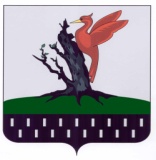 ТАТАРСТАН РЕСПУБЛИКАСЫАЛАБУГА МУНИЦИПАЛЬ РАЙОНЫ ОЛЫ ЕЛОВОАВЫЛ ҖИРЛЕГЕ СОВЕТЫ